Интернет  сайты для детей и  родителей: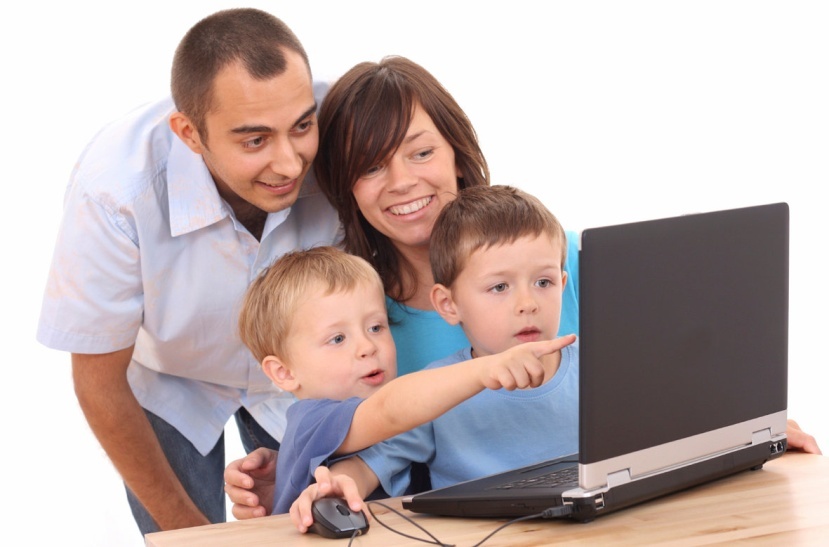 Источник: https://www.babyblog.ru/user/ecnbymz1/3093749 © BabyBlog.ru Дети онлайн http://deti-online.com/ Развитие, обучение и развлечение: сказки и аудио сказки, раскраски и уроки рисования. А также песенки со стишками и идеи для поделок. Детский мир.нет http://www.detskiy-mir.net/ Универсальный сайт для юных граждан: тут есть и игры, и картинки для раскрашивания, и разгадайки, и библиотека, и песенки, и даже… детские гороскопы и детские знакомства. Онлайн-телеканал "Карусель" http://www.karusel-tv.ru/ Детские передачи, мультики "Союз мультфильма", онлайн-игры для малышей. Мультики и другое http://lizmult.ru/ Мультфильмы, детские игры, аудио сказки и другие материалы для детей. "Теремок" http://www.teremoc.ru Развивающие игры, обучалки, раскраски, прикольный досуг. Детские радости http://detskieradosti.ru/ Сайт веселых онлайн-развлечений для детей. Игры, мультфильмы, раскраски, сканворды и другое. Сказочный лес http://skazles.ru/ Азбука и счет в картинках, сказки и стихи для малышей, загадки и раскраски, самоделки и развлечения. И лесные истории с ёжиком, зайкой и прочими четвероногими персонажами. Е-папа http://detkam.e-papa.ru/ Всякая всячина. Игры, раскраски, стихи, песенки, поделки. Папа, вероломно оставленный мамой с любознательными малышами, будет спасен. Познайка http://www.poznayka.ru/ Развивающие игры, раскраски, аппликации и многое другое для того, чтобы обучаться, играючи. Кошки-мышки http://www.koshki-mishki.ru/ Здесь много разных разделов: есть и разнообразные потешки, и игровые задания, и раскраски, и советы, как научить читать… Даже детско-взрослый словарик имеется. Тренируем логику Когда давным-давно разгадано все на свете и про "два кольца, посередине гвоздик", и про козу с капустой, нырнем в виртуальные закрома развивающих заданий и игр. Заодно сами разовьемся дополнительно.  Загадки http://zagadker.ru/ Самые разные загадки: сложные, прикольные, смешные, логические, с подвохом и английские. Загадывать - не пере загадывать! Детский мир.ком http://detsky-mir.com/ Здесь собрана всякая всячина для детей разного возраста, но не запутаться и найти то, что нужно вам, помогут тэги. Игры, головоломки, фокусы http://doshkolnik.ru/ Сам сайт - для родителей, но в данном разделе можно почерпнуть всяких развивающих развлекалок, когда уже перебрали все считалки и загадки, имеющиеся в собственной памяти.  Играемся http://www.igraemsa.ru/ Здесь есть и паззлы, и раскраски, но больше всего - всяческих развивающих игр: познавательные, на логику и мышление, на внимание и память, математические.  Детские игры онлайн http://igraem.pro/ Развивающие игры сгруппированы в несколько разделов: "Играем и учимся", "Собираем картинку", "Раскраски и рисунки", "Развиваем внимание и память", "Игры для малышей".  Голопуз http://golopuz.org/ Развивающие онлайн-игры для самых маленьких голопузиков: пазлы, поиск отличий и тому подобное. Умный ребенок http://www.smart-kiddy.ru/ Для совсем крох - потешки, пальчиковые игры, ладушки и тому подобное, для детишек постарше - стихи, загадки, скороговорки, считалки, раскраски.  Чудесенка: игры онлайн http://chudesenka.ru/ Развивающие игры. В главных ролях - розовые пони, смурфы и прочая малышовая нечисть. Интернет-гномик http://www.i-gnom.ru/ Развивающие игры для детишек дошкольного возраста помогут в обучении навыкам счета, сравнения, познакомят детей с геометрическими понятиями, помогут усвоить алфавит.  Твой ребенок: презентации http://tvoyrebenok.ru/ Тут можно скачать штуковины со взрослым названием "презентации", рассказывающие об окружающем мире: о животных и насекомых, фруктах и овощах, цифрах, странах и других интересностях. Ёжка http://ejka.ru/ Загадки, логические задачки, фокусы, поделки. Развивающие игры для детей 3-4-5 лет http://345-games.ru/ Здесь три основных раздела: онлайн-игры, оффлайн-игры и интересное-полезное детское видео. Ищем отличия, учим буквы и цифры, сооружаем поделки - в общем, всесторонне развиваемся. Айкьюша https://iqsha.ru/ Развивающие занятия и тренировки для детей от двух до одиннадцати лет. Для каждого года - свой раздел. Плейляндия http://www.playlandia.ru/ Развивающие игры для детей от 3 до 6 лет. Простроено по темам (цвета, буквы, цифры, на память, на внимание, на логику…) и по возрастам. Раскрашиваем картинки Это медитативное занятие должно дать взмыленному родителю передышку - в идеале, на часок-другой. Ну ладно, хотя бы на чашку кофе! Раскраска онлайн http://www.raskraska.com/ Мультики, природа, архитектура и так далее - все картинки разложены по разделам, удобно выбирать. Раскраски онлайн для мальчиков и девочек http://www.doshkolniki.com/ Ковбои, ангелы, Барби, всякие домашние сюжеты. Некоторые рисунки довольно детализированные. Картинки журнала "Солнышко" http://www.solnet.ee/ Зверушки и сказочные персонажи - более 500 рисунков. И к ним еще дополнительные идеи их использования.  Раскраски на сайте "Ребзики" http://rebzi.ru/ Картинки "для ребзиков всех возрастов" на разные темы. Любую раскраску можно распечатать и раскрасить обычными карандашами.  Раскраски на сайте "Малютка" http://malutka.net/ Тут можно раскрасить и Бэтменов, и Маш с Медведями, и еще множество популярных персонажей, ну и просто птичек с лошадками.  Раскраска раскраски http://www.раскраскараскраски.com/ Большая куча онлайн-раскрасок, правда, явно переводная, судя по названиям. Деточки: картинки для раскрашивания http://www.detochki.su/ От архаичной "Репки" до смурфиков и Хелло Китти. Чего душа художника желает. Умные детки: раскраски http://www.umnyedetki.ru/ Про животных, для изучения геометрических фигур, из мультфильмов, любимых герои сказок, простые раскраски для самых маленьких. Мир сказок: раскраски http://mir-skazok.net/ На сайте есть и сказки, и мультики, но здешний раздел раскрасок интересен своей тематичностью: это сказки - "Винни-Пух", "Кот в сапогах", "Ну, погоди!" и другие милые сердцу сюжеты.  Раскрасим-ка http://www.raskrasimka.ru/ Разделы: для девочек; для мальчиков; для малышей; животные; птицы; сказки; мультфильмы; машины и техника; цветы и растения. Ну в общем, все, что только есть - все можно раскрасить. Жирафенок: раскраски http://jirafenok.ru/ На сайте огромное количество разного материала - не только для дошколят. Так что в закладки можно положить надолго. А пока на дом ничего еще не задают, пусть красят в свое удовольствие! Капитоша: раскраски http://kapitosha.net/ Есть заготовки для печати на принтере, а есть онлайновые раскраски, оживляемые мышкой. Разукрашки.ком http://razukrashki.com/ Очень много картинок, которые для каждого юного художника можно выискивать по тэгам вверху: обучающие; животные; по номерам; прописи; Смешарики; принцессы; самолеты… Брашечка http://brushechka.ru/ Это даже не только раскраска, а целая рисовалка: программа для рисования онлайн, развивающая креативность и творческие способности. Сундучок дошкольника http://doshkolnik.info/В "сундучке" собраны картинки, карточки, пособия и дидактические игры, которые вы можете изготовить самостоятельно. Альманах "Раннее развитие" http://ranneerazvitie.narod.ru/ Это сайт, развивающий прежде всего родителей. Авторские материалы "на почитать" о том, как и чем заниматься с детишками, разделенные по возрасту: от 0 до 1, от 1 до 3, от 3 до 5, от 5 до 7. Интерактивный тест "Пора в школу" http://vshkolu.com/ Под заданиями - подробные инструкции для родителей и пояснения: какие умения определяем и почему они важны. Скоро в школу http://skorovchkolu.ru/ Большой выбор учебных материалов для подготовки малышей к школе. Образовательные игры, тренажеры, учебные пособия и многое другое предоставлено для чтения и бесплатного скачивания. Прописи букв русского алфавита онлайн http://poskladam.ru/ Для развития навыков письма и рисования - прописи для детишек 3-4 лет, 5-6 лет и для первоклассников. Прописи с картинками для скачивания http://bom-bom.ru/ На каждой картинке есть рисунок, который нужно закончить и раскрасить, плюс контуры для тренировки соответствующих букв. http://tobemum.ru/ Прописи для детей - онлайн-генератор Вы пишете текст, а генератор преобразует его в красивенькие каллиграфические образцы. http://pochemu4ka.ru/ Почемучка Задания, предназначенные для занятий с детьми 6-7 лет в качестве дополнительной подготовки к школе. Тут несколько подразделов: "Я готовлюсь к школе", "Развиваем мышление", "Прописи", "Лабиринты". http://www.cofe.ru/ Журнал "Почитай-ка" Сказки, истории и стишки с картинками - для чтения в родительском исполнении. http://lukoshko.net/ Лукошко Сказки, стихи, песенки. А еще словарик, игры и еще пол-лукошка полезностей. http://www.murzilka.org/ "Мурзилка" Здесь написано: "Для детей от 6 до 12 лет", но забраться сюда можно и пораньше. Это же тот самый "Мурзилка", с которым мы сами в детстве дружили! Только тогда он был еще бумажный. http://pochemu4ka.ru/publ/zagadki/285 - «Почемучка»  -  Сайт предназначен для воспитателей дошкольных учреждений, родителей. Здесь можно найти конспекты занятий, развивающих и дидактических игр, методические разработки, стихи, загадки, сказки, потешки и много интересной и полезной информации. http://www.tigrulki.ru/ - Всестороннее развитие детей с помощью игр и игрушек. Разнообразные игры и методические рекомендации по занятиям с детьми, использование развивающих материалов: головоломок, мозаик, конструкторов.  http://vscolu.ru/ «Подготовка к школе» - На сайте представлены разнообразные конспекты, ребусы, раскраски для использования на занятиях и самостоятельной детской деятельности. http://ourkids.ru/ -  «Наши детки» Здесь вы найдете большое количество практического материала для всестороннего развития ребенка. Весь материал подготовлен с учетом особенностей малышей дошкольного и младшего школьного возраста, в игровой форме, не требует большого количества дорогих пособий и вполне доступен для занятий дома. http://doshvozrast.ru/ -  Воспитание детей дошкольного возраста в детском саду и семье. Материалы для воспитателей - методическая работа, работа с родителями, конспекты, игры, оздоровительная работа, праздники. http://razumniki.ru/  - «Раннее развитие детей» Сайт содержит разнообразную информацию о воспитании и обучении детей от самого рождения. http://www.solnet.ee/ - детский портал «Солнышко» Материалы, для родителей, загадки, сценарии праздников, сказки, поделки. http://doshkolnik.ru/ Дошкольник.ру - сайт для семьи: для отцов, матерей и детей. Сайт о том, как воспитывать ребенка, как научиться находить с ребенком общий язык. Так же, дети могут найти на нашем сайте интересное и для себя. Например, стихи, сказки, умные задачки, игры, фокусы, головоломки, тесты, детские песни, познавательные статьи и многое другое. Более 10000 статей на всевозможные детские темы! http://detskiysad.ru/ - ДЕТСКИЙ САД.РУ Портал ориентирован на молодых родителей, прежде всего на мам. На страницах сайта собрано множество познавательных статей, полезных советов и рекомендаций, ответы на самые разные вопросы, возникающие в молодых семьях, по самым различным темам - от развития и воспитания детей до рецептов приготовления кулинарных блюд. http://www.teremoc.ru/ - Теремок Сайт для родителей и их детей. Здесь вы будите вместе учиться, играя в детские игры и веселиться, смотреть мультфильмы, разгадывать загадки и ребусы. http://www.playroom.com.ru/ Детский игровой портал Playroom Здесь вы найдете развивающие игры, загадки, пословицы, перевертыши, скороговорки, считалки, шарады, статьи о правильном воспитании ребенка, стихи и много полезной и интересной информации. http://www.skazochki.narod.ru/index_flash.html - Детский мир Песни, мультфильмы, сказки. http://www.cofe.ru/read-ka/ - Почитайка Детский сказочный журнал. http://allforchildren.ru/ - Все для детей Сайт для родителей и детей: детские игры, загадки, колыбельные песенки, потешки, скороговорки, считалки, раскраски, ребусы, детские картинки, тесты для девочек и мальчиков, поделки из разнообразных материалов, занимательные задачи, стихи. http://kladraz.ru/- Кладовая развлечений http://www.igraemsa.ru/ Играемся Здесь вы найдѐте игры на общее развитие ребѐнка, игры на внимание и память, логику и мышление, различные раскраски, пазлы, ребусы, загадки, головоломки, а также многие другие интересные задания.http://1001skazka.com 1001 сказка Сайт, посвященный нашим детям, и нам - тем детям, что никогда не повзрослеют, сколько бы лет им не было... ПЕСНИ из мультфильмов, из сказок, просто песенки для детей из уходящей эпохи. И СКАЗКИ - сказки со старых виниловых пластинок, теперь уже немодных, забытых, ненужных... Детские СТИХИ, озвученные профессиональными актерами или самими авторами. Послушайте их еще раз - и обязательно дайте послушать своим детям.   http://www.umniki21.ru/ Умники.21 (сайт для детей и их родителей) Портал «Умники 21» представляет разносторонние развивающие упражнения для детей дошкольного возраста. http://www.orljata.ru/ Орлята - детский портал (развивающие игры, сказки, мультики) http://www.poznayka.ru/ Познай-ка (Учимся вместе - Учимся играя) Вашего ребенка уже ждут развивающие игры, раскраски, аппликации и многое другое!  http://lohmatik.ru/ Лохматик - это сайт для родителей, воспитателей, педагогов, то есть тех, чья жизнь или работа так или иначе связана с детьми - маленькими или постарше, тех, кто думает про развитие детей, играет с ними или учит их чему-нибудь. На сайте собраны различные развивающие игры для детей, задания, раскраски, упражнения, интересная информация, то есть все то, что может оказаться нужным и полезным вам и вашим детям. Здесь вы найдете большое количество материалов на тему "развитие детей". http://www.kindereducation.com/  - «Дошколенок» Электронный журнал для детей и родителей. Материалы на его страницах собраны по тематическим разделам: развитие речи, веселая математика, развитие интеллекта и логики, здоровье детей.